MAPAS DE CONOCIMIENTO REGIONALTrabajo colaborativo 3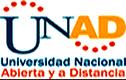 Presentado por: ERLIN ANDRES ARDILA Presentado al ingeniero:MARIO ROMEROUNIVERSIDAD NACIONAL ABIERTA Y A DISTANCIAFACULTAD DE CIENCIAS BASICAS E INGENIERIAPROGRAMA DE INGENIERIA INDUSTRIAL07/11/2015PRIMER MOMENTO: Aplicación de instrumentos de recolección y análisis de información.Retomar los instrumentos de recolección definidos y diseñados en el trabajo anterior y aplicarlos a las fuentes de información a trabajar (primarias o secundarias), según se haya definido para cada ámbito de indagación y/o pregunta problematizadora y categorías.Procesar y analizar la información recopilada. El producto de esta fase es el insumo base para la elaboración del mapa de conocimiento regional enfocado y enmarcado a la luz de los ámbitos y preguntas problematizadoras formuladasINSTRUMENTOS DE RECOLECCIÓN DEFINIDOSFUENTES DE INFORMACIÓN (PRIMARIAS O SECUNDARIAS)Encuesta a los habitantes en los cuales que opinan acerca de la contaminación al medioInformación PrimariaProyectos que traten sobre el Tema.Información SegundariaEncuesta aplicada a la ComunidadInformación PrimariaProyectos que traten delTema, Artículos de revistasInformación Segundaria.http://www.eltiempo.com/archivo/documento/CMS-13209200 Encuesta conociendo si la comunidad conoce los modelos de participación sobre el temaInformación Primariaentrevista para conocer las posibles soluciones a la problemática tanto dentro como a fuera del municipioInformación PrimariaRealizar una encuesta para conocer a las personas y saber que opinan acerca de ésta.Información Primaria.Observación lo que se está viviendo en la comunidad.Información SecundariaEncuesta conociendo las personas que opinan y que percepción tienen de la problemática y así se conoce si están de acuerdo ayudar a mejorarlo.Información PrimariaEncuesta para conocer cuál es el sentido de pertenencia de la comunidad por este Tema tan valiosoFuente de InformaciónPrimaria.PREGUNTAS PROBLEMATIZADORAS FORMULADASRESPUESTA¿Cómo se está contaminado el medio ambiente y destruyendo los recursos de éste?El mal manejo que se le están dando a los residuos sólidos es uno de los principales problemas ambientales del municipio, es un problema grave debido a que estamos afectando el medio terrestre como las fuentes hídricas.¿Cuál es el estado actual de los recursos ambientales en el municipio?El estado actual de los recursos ambientales del municipio es muy pobre y deja mucho que desear debido a la falta de educación ambiental de los habitantes del municipio.¿Cuáles son los principales factores que han puesto en riesgo el medio ambiente?La contaminación de las fuentes hídricas con aguas residuales y aguas negras es uno de los principales factores que ponen en riesgo el medio ambiente.¿Cómo se puede mejorar el problema en el ámbito ambiental?Este problema lo podemos mejorar implementando campañas de capacitación con el fin de crear conciencia en los habitantes del daño ambiental que estamos causando a nuestro municipio.¿Cuáles serán las consecuencias para la población y el municipio en caso de que no se cumplan los planes de conservación del medio ambiente?Falta de agua potable por contaminación en los ríos, enfermedades por malos olores y enfermedades virales.¿Es vital para la población determinar si la contaminación al medio ambiente lo pueda afectar desde diferentes aspectos sociales, culturales ambientales y económicos?Totalmente de acuerdo, las personas deben saber que contaminar el medio ambiente es acabar con los recursos naturales para las generaciones futuras, debemos tener un ambiente sano, y esto lo podemos lograr teniendo una conciencia ambiental e implementando modelos ambientales 